Сроки проведения Чемпионата: 9 - 12 апреля 2024 годаСроки проведения соревнований: 10-11 апреля 2024Место проведения: Свердловская область, город Екатеринбург, Сиреневый бульвар , д. 6Название организации ГБПОУ «Свердловский областной медицинский колледж»Контактное лицо: Голышева Наталья Геннадьевна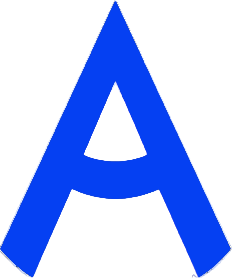 ПРОГРАММА ПРОВЕДЕНИЯ ЧЕМПИОНАТА СВЕРДЛОВСКОЙ ОБЛАСТИ «АБИЛИМПИКС» - 2024 ПО КОМПЕТЕНЦИИ «Медицинский и социальный уход»КАТЕГОРИЯ УЧАСТНИКОВ Студенты2 день – 10 апреля 2024 годаЦЕРЕМОНИЯ ОТКРЫТИЯ/СОРЕВНОВАТЕЛЬНЫЙ ДЕНЬ2 день – 10 апреля 2024 годаЦЕРЕМОНИЯ ОТКРЫТИЯ/СОРЕВНОВАТЕЛЬНЫЙ ДЕНЬ2 день – 10 апреля 2024 годаЦЕРЕМОНИЯ ОТКРЫТИЯ/СОРЕВНОВАТЕЛЬНЫЙ ДЕНЬВремяМероприятиеМесто проведения8.00-9.00Прибытие участников, гостей, организаторов. Регистрация. Завтрак. ГБПОУ «СОМК» (2-ой учебный корпус), Сиреневый бульвар, 69.00-10.00Церемония открытия ГБПОУ «СОМК», (2-ой учебный корпус), 305 аудитория 10.00-11.00Жеребьевка. Размещение участников по рабочим местам, адаптация на рабочих местах, инструктаж по технике безопасностиМастерская «Медицинский и социальный уход»11.00 - 13.00Выполнение конкурсного задания    Мастерская «Медицинский и социальный уход»13.00-13.30Обед.Столовая 13.30-16.30Выполнение конкурсного задания  Мастерская «Медицинский и социальный уход»9.00-16.30Психологическое сопровождение конкурсантов Комната психологической разгрузки16.30 - 17.30Рабочее заседание экспертов по компетенции, итоги первого  дня соревнований.Кабинет экспертов17.30-18.00УжинСтоловая18.00Отъезд участников, гостей, организаторов3 день – 11 апреля 2024 годаСОРЕВНОВАТЕЛЬНЫЙ ДЕНЬ3 день – 11 апреля 2024 годаСОРЕВНОВАТЕЛЬНЫЙ ДЕНЬ3 день – 11 апреля 2024 годаСОРЕВНОВАТЕЛЬНЫЙ ДЕНЬВремяМероприятиеМесто проведения8.00-9.00Прибытие участников, гостей, организаторов. Регистрация. Завтрак. ГБПОУ «СОМК» (2-ой учебный корпус), Сиреневый бульвар, 69.00-10.00Церемония открытияБПОУ «СОМК», (2-ой учебный корпус), 305 аудитория  10.00-11.00Жеребьевка. Размещение участников по рабочим местам, адаптация на рабочих местах, инструктаж по технике безопасностиМастерская «Медицинский и социальный уход»11.00 - 13.00Выполнение конкурсного задания    Мастерская «Медицинский и социальный уход»13.00-13.30Обед.Столовая 13.30-16.30Выполнение конкурсного задания  Мастерская «Медицинский и социальный уход»9.00-16.30Психологическое сопровождение конкурсантов Комната психологической разгрузки16.30 - 17.30Рабочее заседание экспертов по компетенции, итоги второго дня соревнований.Кабинет экспертов17.30-18.00Ужин18.00Отъезд участников, гостей, организаторов4 день – 12 апреля 2024 годаЦЕРЕМОНИЯ ЗАКРЫТИЯВремяМероприятиеМесто проведения15.00 - 16.30Церемония закрытия Чемпионата Свердловской области «Абилимпикс», онлайн трансляция из студии «Дворца молодёжи»Подключение к онлайн трансляции с площадки проведения:ГБПОУ «СОМК», 305 аудитория  17.00Отъезд участников, гостей, организаторов.